Irrawang Public School Maths Scope and Sequence 2019 – Stage 3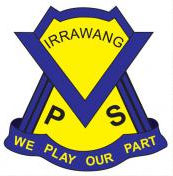 Irrawang Public School Maths Scope and Sequence 2019 – Stage 3Irrawang Public School Maths Scope and Sequence 2019 – Stage 3Irrawang Public School Maths Scope and Sequence 2019 – Stage 3Irrawang Public School Maths Scope and Sequence 2019 – Stage 3Irrawang Public School Maths Scope and Sequence 2019 – Stage 3Irrawang Public School Maths Scope and Sequence 2019 – Stage 3Irrawang Public School Maths Scope and Sequence 2019 – Stage 3Semester 1Semester 1Semester 1Semester 1Semester 1Semester 1Semester 1Semester 1Term 1Term 1Term 1Term 1Term 2Term 2Term 2Term 2Unit NumberTopic – Year 5 (Part 1)Topic – Year 6 (Part 2)RegisterUnit NumberTopic – Year 5 (Part 1)Topic – Year 6 (Part 2)RegisterUnit NumberPlease be aware that Parts 1 & 2 of syllabus outcomes are indicative only and do not necessarily directly relate to Years 5 & 6 expectations.Please be aware that Parts 1 & 2 of syllabus outcomes are indicative only and do not necessarily directly relate to Years 5 & 6 expectations.RegisterUnit NumberTopic – Year 5 (Part 1)Topic – Year 6 (Part 2)Register1AssessmentReview PLAN 2 data from previous year and group students.Generate Learning PlansTime 1MA3-1WM MA3-13MGConvert between 12- and 24-hour timeDetermine and compare the duration of eventsAssessmentReview PLAN 2 data from previous year and group students.Generate Learning PlansTime 2MA3-1WM MA3-13MG MA3-2WMInterpret and use timetablesDraw and interpret timelines using a given scale12D Space 1  & 3D Space 1MA3-1WM MA3-15MG MA3-2WM MA3-14MG MA3-3WM2D Space 1Identify and name the special quadrilaterals presented in different orientationsIdentify and describe shapes as ‘regular’ or ‘irregular’Describe and compare features of shapes, including the special quadrilateralsIdentify and draw lines of symmetry on shapes3D Space 1Identify, describe and compare features of prisms, pyramids, cylinders, cones and spheresMake models of three-dimensional objectsCreate nets from everyday packages2D Space 2 & 3D Space 2MA3-1WM MA3-15MG MA3-2WM MA3-14MG2D Space 2-Combine common shapes to form other shapes and record the arrangement-Split common shapes into other shapes and record the result-Use transformations to create and describesymmetrical designs-Create and record tessellating designs3D Space 2-Represent three-dimensional objects in drawings showing depth-Sketch three-dimensional objects from different views-Interpret and make drawings of objects on isometric grid paper2Whole Number 1MA3-1WM MA3-4NA MA3-2WMRead, write and order numbers of any sizeState the place value of digits in numbers of any sizeRecord numbers of any size using expanded notationDetermine factors and multiples of whole numbersWhole Number 2MA3-1WM MA3-3WM MA3-2WM MA3-4NARecognise the location of negative numbers in relation to zero on a number lineIdentify and describe prime and composite numbersModel and describe square and triangular numbers2Mass 1 and Volume & Capacity 1MA3-1WM MA3-12MG MA3-2WM MA3-11MG MA3-3WMMass 1Recognise the need for tonnes to measure massRecord masses using the abbreviations t, kg and gSelect and use appropriate instruments and units to measure massDistinguish between ‘gross mass’ and ‘net mass’Solve problems involving massVolume and Capacity 1Use cubic centimetres and cubic metres to measure and estimate volumesSelect and use appropriate units to measure volumeRecord volumes using the abbreviations cm3 and m3Mass 2 and Volume & Capacity 2MA3-1WM MA3-12MG MA3-2WM MA3-11MG MA3-3WMRecord mass using decimal notation to three decimal placesConvert between tonnes, kilograms and gramsVolume and Capacity 2Connect volume and capacity and their units of measurementRecord volumes and capacities using decimal notation to three decimal placesConvert between millilitres and litresDevelop a strategy to find volumes of rectangular prisms and record the strategy in words3Addition & Subtraction 1MA3-1WM MA3-3WM MA3-2WM MA3-5NASelect and apply efficient mental, written and calculator strategies for addition and subtraction of numbers of any sizeUse estimation to check answers to calculationsSolve word problems and record the strategy used, including problems involving moneyCreate a simple budgetAddition & Subtraction 2MA3-1WM MA3-3WM MA3-2WM MA3-5NASelect and apply efficient mental, written and calculator strategies to solve word problems and record the strategy used3Patterns & Algebra 1MA3-1WM MA3-3WM MA3-2WM MA3-8NAIdentify, continue create and describe increasing and decreasing number patterns with fractions, decimals and whole numbersFind missing numbers in number sentences involving multiplication or division on one or both sides of the equals signPatterns & Algebra 2MA3-1WM MA3-3WM MA3-2WM MA3-8NAContinue, create, record and describe geometric and number patterns in wordsDetermine the rule for geometric and number patterns in words and use the rule to calculate valuesLocate and record the coordinates of points in all four quadrants of the Cartesian plane4Multiplication & Division 1MA3-1WM MA3-3WM MA3-2WM MA3-6NAUse and record a range of mental and written strategies to multiply by one- and two-digit operatorsUse the formal algorithm for multiplication by one and two-digit operatorsUse and record a range of mental and written strategies to divide numbers with three or more digits by a one-digit operator, including problems that result in a remainderSolve word problems and record the strategy usedInterpret remainders in division problemsUse estimation to check answers to calculationsMultiplication & Division 1MA3-1WM MA3-3WM MA3-2WM MA3-6NASelect and apply efficient mental, written and calculator strategies to solve word problems and record the strategy usedRecognise and use grouping symbolsApply the order of operations in calculations4Chance 1 & Data 1MA3-1WM MA3-19SP MA3-3WM MA3-18SPChance 1List outcomes of chance experiments involving equally likely outcomesRepresent probabilities using fractionsRecognise that probabilities range from 0 to 1Data 1Collect categorical and numerical data by observation and by surveyConstruct data displays, including tables, column graphs, dot plots and line graphs, appropriate for the data typeDescribe and interpret data presented in tables, column graphs, dot plots and line graphsChance 2 & Data 2MA3-1WM MA3-19SP MA3-2WM MA3-18SP MA3-3WMChance 2Compare observed frequencies in chance experiments with expected frequenciesRepresent probabilities using fractions, decimals and percentagesConduct chance experiments with both small and large numbers of trialsData 2Interpret and create two-way tablesInterpret side-by-side column graphsCompare a range of data displays to determine the most appropriate display for particular sets of dataInterpret and critically evaluate data presented in digital media and elsewhere5Length 1MA3-1WM MA3-9MG MA33WMUse the kilometre to measure lengths and distancesSelect and use appropriate instruments and units to measure lengthsRecord lengths and distances using the abbreviations km, m, cm and mmFind perimeters of common two-dimensional shapes and record the strategy(integrate Addition & Subtraction 1)Length 2MA3-1WM MA3-3WM MA3-2WM MA3-9MGRecord lengths and distances using decimal notation to three decimal placesConvert between kilometres, metres, centimetres and millimetresSolve problems involving length and perimeter(integrate Addition & Subtraction 2)5Whole Number 1MA3-1WM MA3-4NA MA3-2WMRead, write and order numbers of any sizeState the place value of digits in numbers of any sizeRecord numbers of any size using expanded notationDetermine factors and multiples of whole numbersWhole Number 2MA3-1WM MA3-3WM MA3-2WM MA3-4NARecognise the location of negative numbers in relation to zero on a number lineIdentify and describe prime and composite numbersModel and describe square and triangular numbers6Area 1 MA3-1WM MA3 10MGRecognise the need for square kilometres and hectares to measure areaRecord areas using the abbreviations km2 and haDevelop a strategy to find areas of rectangles (including squares) and record the strategy in words(integrate Multiplication & Division 1)Area 2MA3-1WM MA3-10MG MA3-2WMDevelop a strategy to find areas of triangles and record the strategy in wordsSolve problems involving areas of rectangles (including squares) and triangles(integrate Multiplication & Division 2)6Addition & Subtraction 1MA3-1WM MA3-3WM MA3-2WM MA3-5NASelect and apply efficient mental, written and calculator strategies for addition and subtraction of numbers of any sizeUse estimation to check answers to calculationsSolve word problems and record the strategy used, including problems involving moneyCreate a simple budgetAddition & Subtraction 2MA3-1WM MA3-3WM MA3-2WM MA3-5NASelect and apply efficient mental, written and calculator strategies to solve word problems and record the strategy used7Fractions & Decimals 1MA3-1WM MA3-3WM MA3-2WM MA3-7NACompare and order unit fractions with denominators 2, 3, 4, 5, 6, 8, 10, 12 and 100Express mixed numerals as improper fractions and vice versaModel and represent strategies to add and subtract fractions with the same denominatorApply the place value system to represent thousandths as decimalsCompare, order and represent decimals with up to three decimal placesFractions & Decimals 2MA3-1WM MA3-3WM MA3-2WM MA3-7NARepresent, compare and order fractions with denominators 2, 3, 4, 5, 6, 8, 10, 12 and 100Determine, generate and record equivalent fractionsWrite fractions in their ‘simplest form’Add and subtract fractions, included mixed numerals, with the same or related denominatorsMultiply fractions by whole numbersFind a simple fraction of a quantityUse mental, written and calculator strategies to add and subtract decimals with up to three decimal placesUse mental, written and calculator strategies to multiply decimals by one- and two-digit whole numbersUse mental, written and calculator strategies to divide decimals by one-digit whole numbersMultiply and divide decimals by 10, 100 and 1000Solve word problems involving fractions and decimals, including money problemsMake connections between equivalent percentages, fractions and decimalsUse mental, written and calculator strategies to calculate 10%, 25% and 50% of quantities, including as discounts7Multiplication & Division 1MA3-1WM MA3-3WM MA3-2WM MA3-6NAUse and record a range of mental and written strategies to multiply by one- and two-digit operatorsUse the formal algorithm for multiplication by one and two-digit operatorsUse and record a range of mental and written strategies to divide numbers with three or more digits by a one-digit operator, including problems that result in a remainderSolve word problems and record the strategy usedInterpret remainders in division problemsUse estimation to check answers to calculationsMultiplication & Division 1MA3-1WM MA3-3WM MA3-2WM MA3-6NASelect and apply efficient mental, written and calculator strategies to solve word problems and record the strategy usedRecognise and use grouping symbolsApply the order of operations in calculations8PositionMA3-1WM MA3-17MGUse grid-referenced maps to locate and describe positionsFollow a sequence of directions, including compass directions, to find a particular location on a mapDescribe routes using landmarks and directional languagePositionMA3-1WM MA3-17MGUse grid-referenced maps to locate and describe positionsFollow a sequence of directions, including compass directions, to find a particular location on a mapDescribe routes using landmarks and directional language8AssessmentUpdate PLAN data.Generate Learning PlansTime 1MA3-1WM MA3-13MGConvert between 12- and 24-hour timeDetermine and compare the duration of eventsAssessmentUpdate PLAN data.Generate Learning PlansTime 2MA3-1WM MA3-13MG MA3-2WMInterpret and use timetablesDraw and interpret timelines using a given scale9Angles 1MA3-1WM MA3-16MGIdentify and describe angles as measures of turnCompare angle sizes in everyday situationsIdentify ‘perpendicular’ lines and ‘right angles’Angles 2MA3-1WM MA3-16MGDraw and classify angles as acute, obtuse, straight, reflex or a revolutionIrrawang Public School Maths Scope and Sequence 2019 – Stage 3Irrawang Public School Maths Scope and Sequence 2019 – Stage 3Irrawang Public School Maths Scope and Sequence 2019 – Stage 3Irrawang Public School Maths Scope and Sequence 2019 – Stage 3Irrawang Public School Maths Scope and Sequence 2019 – Stage 3Irrawang Public School Maths Scope and Sequence 2019 – Stage 3Irrawang Public School Maths Scope and Sequence 2019 – Stage 3Irrawang Public School Maths Scope and Sequence 2019 – Stage 3Semester 2Semester 2Semester 2Semester 2Semester 2Semester 2Semester 2Semester 2Term 3Term 3Term 3Term 3Term 4Term 4Term 4Term 4Unit NumberTopic – Year 5 (Part 1)Topic – Year 6 (Part 2)RegisterUnit NumberTopic – Year 5 (Part 1)Topic – Year 6 (Part 2)Register1Fractions & Decimals 1MA3-1WM MA3-3WM MA3-2WM MA3-7NACompare and order unit fractions with denominators 2, 3, 4, 5, 6, 8, 10, 12 and 100Express mixed numerals as improper fractions and vice versaModel and represent strategies to add and subtract fractions with the same denominatorApply the place value system to represent thousandths as decimalsCompare, order and represent decimals with up to three decimal placesFractions & Decimals 2MA3-1WM MA3-3WM MA3-2WM MA3-7NARepresent, compare and order fractions with denominators 2, 3, 4, 5, 6, 8, 10, 12 and 100Determine, generate and record equivalent fractionsWrite fractions in their ‘simplest form’Add and subtract fractions, included mixed numerals, with the same or related denominatorsMultiply fractions by whole numbersFind a simple fraction of a quantityUse mental, written and calculator strategies to add and subtract decimals with up to three decimal placesUse mental, written and calculator strategies to multiply decimals by one- and two-digit whole numbersUse mental, written and calculator strategies to divide decimals by one-digit whole numbersMultiply and divide decimals by 10, 100 and 1000Solve word problems involving fractions and decimals, including money problemsMake connections between equivalent percentages, fractions and decimalsUse mental, written and calculator strategies to calculate 10%, 25% and 50% of quantities, including as discounts1PositionMA3-1WM MA3-17MGUse grid-referenced maps to locate and describe positionsFollow a sequence of directions, including compass directions, to find a particular location on a mapDescribe routes using landmarks and directional languagePositionMA3-1WM MA3-17MGUse grid-referenced maps to locate and describe positionsFollow a sequence of directions, including compass directions, to find a particular location on a mapDescribe routes using landmarks and directional language2Angles 1MA3-1WM MA3-16MGIdentify and describe angles as measures of turnCompare angle sizes in everyday situationsIdentify ‘perpendicular’ lines and ‘right angles’(integrate 2D Space 1)Angles 2MA3-1WM MA3-16MGDraw and classify angles as acute, obtuse, straight, reflex or a revolution(integrate 2D Space 2)22D Space 1MA3-1WM MA3-15MG MA3-2WM MA3-3WMIdentify and name the special quadrilaterals presented in different orientationsIdentify and describe shapes as ‘regular’ or ‘irregular’Describe and compare features of shapes, including the special quadrilateralsIdentify and draw lines of symmetry on shapes2D Space 2MA3-1WMMA3-15MG MA3-2WMCombine common shapes to form other shapes and record the arrangementSplit common shapes into other shapes and record the resultUse transformations to create and describe symmetrical designsCreate and record tessellating designs3Volume & Capacity 1MA3-1WM MA3-11MG MA3-3WMUse cubic centimetres and cubic metres to measure and estimate volumesSelect and use appropriate units to measure volumeRecord volumes using the abbreviations cm3 and m3Volume & Capacity 2MA3-1WM MA3-3WM MA3-2WM MA3-11MGConnect volume and capacity and their units of measurementRecord volumes and capacities using decimal notation to three decimal placesConvert between millilitres and litresDevelop a strategy to find volumes of rectangular prisms and record the strategy in words33D Space 1MA3-1WMMA3-14MG MA3 3WMIdentify, describe and compare features of prisms, pyramids, cylinders, cones and spheresMake models of three-dimensional objectsCreate nets from everyday packages3D Space 2MA3-1WM MA3-14MGRepresent three-dimensional objects in drawings showing depthSketch three-dimensional objects from different viewsInterpret and make drawings of objects on isometric grid paper4Mass 1MA3-1WMMA3-12MG MA3-2WMRecognise the need for tonnes to measure massRecord masses using the abbreviations t, kg and gSelect and use appropriate instruments and units to measure massDistinguish between ‘gross mass’ and ‘net mass’Solve problems involving massMass 2MA3-1WM MA3-12MG MA3-2WMRecord mass using decimal notation to three decimal placesConvert between tonnes, kilograms and grams43D Space 1MA3-1WMMA3-14MG MA3 3WMIdentify, describe and compare features of prisms, pyramids, cylinders, cones and spheresMake models of three-dimensional objectsCreate nets from everyday packages3D Space 2MA3-1WM MA3-14MGRepresent three-dimensional objects in drawings showing depthSketch three-dimensional objects from different viewsInterpret and make drawings of objects on isometric grid paper5Patterns & Algebra 1MA3-1WM MA3-3WM MA3-2WM MA3-8NAIdentify, continue create and describe increasing and decreasing number patterns with fractions, decimals and whole numbersFind missing numbers in number sentences involving multiplication or division on one or both sides of the equals signPatterns & Algebra 2MA3-1WM MA3-3WM MA3-2WM MA3-8NAContinue, create, record and describe geometric and number patterns in wordsDetermine the rule for geometric and number patterns in words and use the rule to calculate valuesLocate and record the coordinates of points in all four quadrants of the Cartesian plane5Whole Number 1 MA3-1WM MA3-4NA MA3-2WMRead, write and order numbers of any sizeState the place value of digits in numbers of any sizeRecord numbers of any size using expanded notationDetermine factors and multiples of whole numbers(integrate Addition & Subtraction 1)Whole Number 2 MA3-1WM MA3-3WM MA3-2WM MA3-4NARecognise the location of negative numbers in relation to zero on a number lineIdentify and describe prime and composite numbersModel and describe square and triangular numbers(integrate Addition & Subtraction 2)6Chance 1MA3-1WM MA3-19SPList outcomes of chance experiments involving equally likely outcomesRepresent probabilities using fractionsRecognise that probabilities range from 0 to 1Chance 2MA3-1WM MA3-3WM MA3-2WM MA3-19SPCompare observed frequencies in chance experiments with expected frequenciesRepresent probabilities using fractions, decimals and percentagesConduct chance experiments with both small and large numbers of trials6Area 1 & Length 1MA3-1WM MA3-10MG MA3-3WM MA3-9MGRecognise the need for square kilometres and hectares to measure areaRecord areas using the abbreviations km2 and haDevelop a strategy to find areas of rectangles (including squares) and record the strategy in wordsLength 1Use the kilometre to measure lengths and distancesSelect and use appropriate instruments and units to measure lengthsRecord lengths and distances using the abbreviations km, m, cm and mmFind perimeters of common two-dimensional shapes and record the strategy(integrate Addition & Subtraction 1 and Fractions & Decimals 1)Area 2 & Length 2MA3-1WM MA3-3WM MA3-2WM MA3-10MGDevelop a strategy to find areas of triangles and record the strategy in wordsSolve problems involving areas of rectangles (including squares) and trianglesLength 2Record lengths and distances using decimal notation to three decimal placesConvert between kilometres, metres, centimetres and millimetresSolve problems involving length and perimeter(integrate Addition & Subtraction 2 and Fractions & Decimals 2)7Length 1MA3-1WM MA3-9MG MA33WMUse the kilometre to measure lengths and distancesSelect and use appropriate instruments and units to measure lengthsRecord lengths and distances using the abbreviations km, m, cm and mmFind perimeters of common two-dimensional shapes and record the strategy(integrate Addition & Subtraction 1 and Fractions & Decimals 1)Length 2MA3-1WM MA3-3WM MA3-2WM MA3-9MGRecord lengths and distances using decimal notation to three decimal placesConvert between kilometres, metres, centimetres and millimetresSolve problems involving length and perimeter(integrate Addition & Subtraction 2 and Fractions & Decimals 2)7Chance 1 & Data 1MA3-1WM MA3-19SP MA3-3WM MA3-18SPChance 1List outcomes of chance experiments involving equally likely outcomesRepresent probabilities using fractionsRecognise that probabilities range from 0 to 1Data 1Collect categorical and numerical data by observation and by surveyConstruct data displays, including tables, column graphs, dot plots and line graphs, appropriate for the data typeDescribe and interpret data presented in tables, column graphs, dot plots and line graphsChance 2 & Data 2MA3-1WM MA3-19SP MA3-2WM MA3-18SP MA3-3WMChance 2Compare observed frequencies in chance experiments with expected frequenciesRepresent probabilities using fractions, decimals and percentagesConduct chance experiments with both small and large numbers of trialsData 2Interpret and create two-way tablesInterpret side-by-side column graphsCompare a range of data displays to determine the most appropriate display for particular sets of dataInterpret and critically evaluate data presented in digital media and elsewhere8Area 1 MA3-1WM MA3 10MGRecognise the need for square kilometres and hectares to measure areaRecord areas using the abbreviations km2 and haDevelop a strategy to find areas of rectangles (including squares) and record the strategy in words(integrate Multiplication & Division 1 and Fractions & Decimals 1)Area 2MA3-1WM MA3-10MG MA3-2WMDevelop a strategy to find areas of triangles and record the strategy in wordsSolve problems involving areas of rectangles (including squares) and triangles(integrate Multiplication & Division 2 and Fractions & Decimals 2)8Patterns & Algebra 1MA3-1WM MA3-3WM MA3-2WM MA3-8NAIdentify, continue create and describe increasing and decreasing number patterns with fractions, decimals and whole numbersFind missing numbers in number sentences involving multiplication or division on one or both sides of the equals signPatterns & Algebra 2MA3-1WM MA3-3WM MA3-2WM MA3-8NAContinue, create, record and describe geometric and number patterns in wordsDetermine the rule for geometric and number patterns in words and use the rule to calculate valuesLocate and record the coordinates of points in all four quadrants of the Cartesian plane9Data 1MA3-1WM MA3-3WM MA3-18SPCollect categorical and numerical data by observation and by surveyConstruct data displays, including tables, column graphs, dot plots and line graphs, appropriate for the data typeDescribe and interpret data presented in tables, column graphs, dot plots and line graphsData 2MA3-1WM MA3-3WM MA3-18SPInterpret and create two-way tablesInterpret side-by-side column graphsCompare a range of data displays to determine the most appropriate display for particular sets of dataInterpret and critically evaluate data presented in digital media and elsewhere9Mass 1 and Volume & Capacity 1MA3-1WM MA3-12MG MA3-2WM MA3-11MG MA3-3WMMass 1Recognise the need for tonnes to measure massRecord masses using the abbreviations t, kg and gSelect and use appropriate instruments and units to measure massDistinguish between ‘gross mass’ and ‘net mass’Solve problems involving massVolume and Capacity 1Use cubic centimetres and cubic metres to measure and estimate volumesSelect and use appropriate units to measure volumeRecord volumes using the abbreviations cm3 and m3Mass 2 and Volume & Capacity 2MA3-1WM MA3-12MG MA3-2WM MA3-11MG MA3-3WMRecord mass using decimal notation to three decimal placesConvert between tonnes, kilograms and gramsVolume and Capacity 2Connect volume and capacity and their units of measurementRecord volumes and capacities using decimal notation to three decimal placesConvert between millilitres and litresDevelop a strategy to find volumes of rectangular prisms and record the strategy in words10AssessmentFinal update of PLAN data.Time 1MA3-1WM MA3-13MGConvert between 12- and 24-hour timeDetermine and compare the duration of eventsAssessmentFinal update of PLAN data.Time 2MA3-1WM MA3-13MG MA3-2WMInterpret and use timetablesDraw and interpret timelines using a given scale